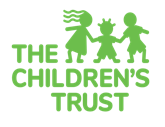 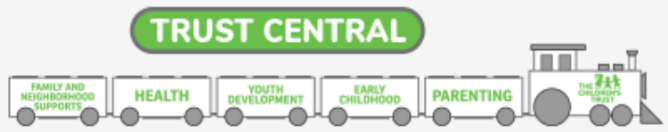 CHILD/YOUTH INFORMATION FORMChild’s Last Name                                                               First                                                     Middle Name                                Child’s Date of Birth (MM/DD/YYYY)               /               /                         Child/Youth Gender  Female    Male   Street Address                                                                                                        City                                         ZIP Code                         Child’s Primary Caregiver (full name)                                                                                                                                                           Primary Phone Number (            )                 -                            Is this a cell/mobile phone?   Yes     NoPrimary Caregiver Email Address ___________________________________________________________Please note that The Children’s Trust may contact you via postal mail, email and/or text to ask about your satisfaction with services, and to make you aware of other Trust-funded programs, initiatives and events that may interest you.Miami-Dade County Public Schools ID #                                                                                No M-DCPS ID #ALL STUDENTS ATTENDING PUBLIC OR CHARTER SCHOOLS MUST HAVE A SCHOOL ID # ENTERED.Child's Current School:                                                                                          Child’s Current Grade (Pre-K – 12th)                      Is your child proficient in English?   Yes    NoOther language(s) spoken in your home  Spanish   Haitian Creole   Other:                                                             NoneChild's Ethnicity 	 Hispanic	 Haitian       Other, please specify:                              Child's Race (select one):   American Indian or Alaskan    Asian    Black or African American   Pacific Islander  White    Multiracial   Other   We want to get to know your child better so that we can provide the best possible experience in our programs. Please tell us more about your child…What are the main ways in which your child communicates? (Mark all that apply)What, if any, help does your child receive at this time? (Mark all that apply)What conditions does your child have that are expected to last for a year or more? (Mark all that apply)If you marked “None of the above” on the previous question, please skip the next two questions and sign below. If you marked any other answer on the question above, please answer the remaining questions and sign below.Do any of the conditions noted make it harder for your child to do things that other children of the same age can do?	 Yes		 NoTo support your child’s successful participation in this program, in what areas might s/he need extra assistance? Holding a crayon/pencil, writing, using scissors or other fine motor tasks Sports or physical activities like running or other gross motor tasks Managing feelings and behavior Academic, learning or reading activities Adapting activities to take into account a visual or hearing impairment Using assistive device(s) like a wheelchair, crutches, brace or walker Personal services like help with feeding, toileting or changing clothes Other                                                                                                                                                                                               No specific help neededPlease tell us anything else you think it is important for us to know about your child:Does child have health insurance? (ex., private insurance, KidCare, Medicaid)    Yes    No If not, we may be able to help you find affordable coverage – call 211 or visit www.thechildrenstrust.org/parents/health-connect/insurance.If you are interested in other services funded by The Children’s Trust, please call 211 or visit www.thechildrenstrust.org. For special needs resources for your child, visit www.advocacynetwork.org or www.thechildrenstrust.org/content/children-disabilities. I give my permission for this information to be submitted to The Children's Trust for program quality and evaluation purposes. The Children’s Trust provides funding for the program and follows strict data privacy protections for the information collected (for example, following the Family Educational Rights and Privacy Act/FERPA guidelines).PARENT/GUARDIAN SIGNATURE                                                                                                            DATE                                  FOR STAFF USE ONLY (MUST BE COMPLETED)ORGANIZATION 						            SITE                                                                                     POPULATION MEMBERSHIP (check all that apply):          Dep Syst          Delin Syst Speaks and is easily understood Speaks but is difficult to understand Uses communication devices like   pictures or a board Uses gestures or expressions like pointing, pulling, smiling, frowning or blinking Uses sign language Uses sounds that are not words like laughing, crying or grunting Behavioral therapy or services Counseling for emotional concerns Daily medication (not including vitamins) Occupational therapy (OT) Physical therapy (PT) Special education services in school Speech/language therapy None of the above Autism spectrum disorder  Developmental delay (only if under age 5) Intellectual/developmental disability (over age 5) Hearing impairment or deaf Learning disability (school age) Medical condition or illness Physical disability or impairment Problems with aggression or temper Problems with attention and hyperactivity (ADHD) Problems with depression or anxiety Speech or language condition Visual impairment or blind None of the above